Toplumların kültürleri ve kültürlerini tanıtabilmek ve sürdürebilmek için inşa ettikleri mimari eserleri vardır. Kültürlerin tanıtımına aracılık eden bu eserler,  antik çağlardan beri çok önemsenmiş ve yerleşim yerlerinin en prestijli noktalarında yer almışlardır. Tarihsel süreçte, başta Yunan ve Roma olmak üzere,  tarihi geçmişi yüzyıllar öncesine dayanan pek çok şehirde antik tiyatro kalıntılarına rastlamak mümkün olduğu gibi, tiyatro ve opera binalarının şehir siluetlerinin şekillenmelerinde etkili oldukları da görülmektedir. Sonraki süreçlerde bu gibi etkinlikler tek bir yapı bünyesinde toplanmaya başlamış ve toplantıların, gösterilerin, sergilerin, eğitsel faaliyetlerin bir arada yapılacağı çoklu salonları bulunan ve kültür merkezi adıyla anılan binalar ortaya çıkmıştır. Kültür merkezleri; toplum yaşamının gerektirdiği etkileşimlere olanak vermek, her biri kendi başına birer özellik taşıyan sanatsal ve kültürel faaliyetleri bütünsel bir hedefle bir araya getirmek, bu etkinliklerin yapılabilmesi için bir odak noktası oluşturmak amacıyla kurulan yapılardır. Bu yapıların tasarımında, milli kültürün tanıtılması için, gösteriler, toplantılar, sergiler, eğitim ve fikir faaliyetlerini geliştirici çalışmalar yapmak ve bunları halkla buluşturmak ve gelecek nesillere aktarımını sağlamak hedeflenir.Dünyanın pek çok ülkesinde açık hava tiyatroları, opera ve tiyatro binaları, kültür merkezi yapıları dönemin mimari tarzlarını yansıtan, gösterişli prestij yapıları olarak odak noktası oluşturma misyonunu üstlenmişlerdir. Sydney opera binası(Avustralya), Pompidou Kültür Merkezi (Fransa), Paris Operası (Fransa), Haydar Aliyev Kültür Merkezi (Bakü), Bolşoy Tiyatrosu (Rusya), bunlardan bazılarıdır.Zengin tarihsel geçmişiyle çok çeşitli kültürlere ev sahipliği yapan ülkemizde de yüzyıllardır şehir siluetlerinde tiyatro, opera binaları, müze ve sergi salonları yer almıştır. Özellikle, Yunan ve Roma imparatorluklarına yurt olan Anadolu'da Antik döneme ait irili ufaklı 150 tane tiyatronun bulunduğu bilinmektedir(www. mimarlikmüzesi.org).Türkiye'nin ilk opera binası Bugün İstanbul Atatürk Kültür Merkezi olarak bilinen binadır. Zamanla gerek kentlerde bulunan opera ve tiyatro binalarının dönüştürülmesiyle, gerekse yeniden inşa yoluyla kültür merkezi kompleksleri şehirlerde yerini almaya başlamıştır. 4000 yıllık geçmişe sahip bir kent olan Trabzon'un da, pek çok kültüre ev sahipliği yaptığı ve bugün korunamamış olmakla birlikte 105 yıl önce inşa edilmiş bir opera binasına sahip olduğu bilinmektedir. Bu bağlamda kent kimliğine damga vuracak, alt işlevleri sayesinde sadece sınırlı zamanlarda değil tam zamanlı olarak her yaş grubundan ve her durumdaki kent kullanıcısına hitap edecek bir bina tasarlamak amacıyla 2017-2018 Güz Yarıyılı Bitirme Projesi konusu, KÜLTÜR MERKEZİ olarak belirlenmiştir.*Toplam inşaat alanı en çok ± %10 değişebilir.* Atölyelerin niteliğine bağlı olarak depolama ve ek servis birimleri (tezgah, lavabo, seramik fırını, çamur teknesi, karanlık oda vb. ) çözümlenmelidir. Toplam Alan: 7260 m2Dolaşım Alanı (%50): 3630 m2Toplam inşaat alanı: 10.890 m2NOTLAR:Toplam inşaat alanı en çok ± %10 değişebilir.Ana fuaye ile sanatçı hizmet birimleri arasında bağlantı sağlanmalıdır.Dekor hazırlama atölyeleri sahne alanına asansörle bağlanmalıdır.Herkes için tasarım/Evrensel Tasarım kriterleri tüm mekânlar için düşünülmelidir.Tüm salonlar için akustik önlemler alınmalı, ısıtma/soğutma/havalandırma, yangın sistemleri ve panik çıkışları düşünülmelidir.Programda birimler için ayrı girişler tanımlanması, tasarımın yalnızca bloklar halinde yapılacağı anlamını taşımamaktadır. 18 Eylül Pazartesi 2017	Bahar Yarıyılı derslerin başlaması20 Eylül Çarşamba 2017	Konu İle İlgili Bilgilerin Bitirme Öğrencilerine Dağıtılması (Saat 10.00, EADTL)02 Ekim Pazartesi 2017	Soruların Raportörlere iletilmesi (Saat 12.00’ye kadar)04 Ekim Çarşamba 2017	Jürinin toplanarak soruları yanıtlaması (Saat 10.00)06 Ekim Cuma 2017  		Soruların yanıtlarının öğrencilere duyurulması (Saat 10.00)18 Ekim Çarşamba 2017	Dosyaların raportörlere teslimi18 Ekim-25 Ekim 2017	Dosyaların jüriler tarafından incelenerek değerlendirilmesi*25 Ekim Çarşamba 2017	1. Ara Jüri Değerlendirmesi (saat 9.00’da belirlenen mekânlarda yapılacaktır)A Jürisi EADTLB Jürisi EADTLC Jürisi EADTLD Jürisi MA1E Jürisi MA127 Ekim Cuma 2017	      	Dosyaların öğrencilere iade edilmesi*22 Kasım Çarşamba 2017	2. Ara Jüri Değerlendirmesi (saat 9.00’da belirlenen mekânlarda yapılacaktır)A Jürisi EADTLB Jürisi EADTLC Jürisi EADTLD Jürisi MA1E Jürisi MA129 Aralık Cuma 2017		Bitirme Çalışması Teslimi(saat 17.00’ye kadar jüri raportörlerince teslim alınacaktır)08 Ocak Pazartesi 2017	Final Değerlendirmesi (saat 9.00’da belirlenen mekânlarda yapılacaktır)A Jürisi EADTLB Jürisi EADTLC Jürisi EADTLD Jürisi MA1E Jürisi MA1Önemli Notlar: Dosya teslimi ve iki ara jüriye katılım vize koşuludur.Dosya teslimi ve ara jürilere katılım için belirlenen saatlere uyulması gerekmektedir. Ara jürilere katılabilmek için jüri tarihlerinde saat: 9.00’da jürinin yapılacağı yerde bulunulması zorunludur.Bitirme çalışması teslimi için bu programa bağlı olarak belirlenen tarih ve saat: 29 Aralık Cuma 2017 saat 17.00 olarak ilan edilmektedir. Bu saatten sonra hiçbir şekilde proje teslimi alınmayacaktır.ŞEHİRCİLİK VE PLANLAMA İLKELERİÇalışma alanının kent ve bölgesi içindeki yerinin analizi,Çalışma alanının yakın ve uzak çevre ile ilişkisi: Kentsel işlevsel kullanımlar, Taşıt ve yaya bağlantıları (ulaşım analizi), Mevcut yolların göreli önemleri, toplu ulaşım (minibüs, otobüs, hafif raylı sistem vb.), özel ulaşım, yaya ulaşımı vb.,Kalite, eşitlik, esneklik ve iletişim ilkelerinin tasarım probleminin ölçeğine bağlı olarak gözetilmesi,Kapasite geliştirme olanakları; alansal kullanımın arttırılması (rezerv alan), yapı/ bina kullanım olanaklarının arttırılması,Çalışma alanında yapılacak tasarımın kentsel imaja katkısının düşünülmesi (kentsel doku, kentin yüzü vb.),Çalışma alanında tasarlanacak kültür merkezinin, oluşmuş kentsel/kırsal yakın çevre yaya/taşıt, servis ilişkilerinin sağlıklı kurulması,Çalışma alanının kendi içindeki yaya/taşıt, servis ilişkilerinin sağlıklı kurulması, engelliler için özel önlemlerin alınması, Ana trafik aksları ile olan ilişkinin sağlıklı kurulması, duran-hareketli taşıt ayrımının mevcut standartlara ve normlara uygun olarak düzenlenmesi, Fiziksel/doğal/yapay çevre koşullarının, mevcut dokunun dikkate alınması, Çalışma alanında mekânsal bağlantı ve ilişkilere dikkat edilmesi, Dış mekanların mekânsal kaliteleri, imajları, süreklilikleri, okunabilirlikleri ve esnek kullanıma olanak verme potansiyellerinin düşünülmesi,Kentsel teknik alt yapı ilkelerinin dikkate alınması. BİNA BİLGİSİ TASARIM İLKELERİTasarımın özgünlüğü, tema/tasarım kararları/senaryo ilişkisinin ve yaratıcılığın ortaya konması, Çevre ilişkileri, bağlamın değerlendirilmesi (anlam ve simgesel boyut, yakın çevre ve kent kimliği, mevcut yapılaşmış çevre, sosyal çevre, topografya vb.), Açık mekânlar ve kalitesinin tasarıma yansıtılması (yapı/yapı grubu çevre ilişkileri, mekân akışı, boyutlanma, biçimlenme, yeşil, su vb.), Mekân örgütlenmesi ve işlevsel organizasyon ilişkisinin sağlanması, Bina öğeleri (giriş, merdiven, galeri, wc vb.) ve ilişkili mekânların biçimlenmesi /organizasyonunun ortaya konması,İç mekân zenginliği, uygun boyutlanma-biçimlenme-ilişkiler/akışların belirtilmesi, Güncel teknoloji tasarım ilkelerinin kullanımı, Tasarımın tüm aşamalarında herkes için tasarım kriterlerinin göz önüne alınması,YAPI BİLGİSİ TASARIM İLKELERİYapım yöntemi seçimi (geleneksel ve/veya endüstrileşmiş) ve bu yöntemin genel ilkelerine uygun olarak yapının oluşturulması, Yapım yöntemi, yükler, açıklıklar, çevresel koşullar vb. dikkate alınarak taşıyıcı sistemin seçimi, taşıyıcı sistem ve malzeme ilişkilerinin kurulması, Mimari yapıya uygun yapı malzemesi seçimi (geleneksel ve/veya çağdaş), yapı elemanlarının doğru veya rasyonel detaylandırılması, elemanlar arasındaki ilişkinin doğru kurgulanması, Yapı oluşturmada gerekli yönetmeliklerin dikkate alınması (Deprem Yönetmeliği, Isı Korunum Yönetmeliği, vb.) yapının ısı, ses, su, nem ve yangın korunumunun sağlanması,Yapı güvenlik sistemlerinin araştırılması,Isıtma, havalandırma, aydınlatma, akustik, sıhhi tesisat, drenaj, elektrik, vb. donatım sistemlerinin seçiminde enerji etkin yöntem ve tekniklerin değerlendirilmesi,Yenilenebilir enerji kaynaklarının kullanımına öncelik veren, çevreye duyarlı, enerjiyi, suyu, malzemeyi ve bulunduğu alanın çevresel ve iklimsel verilerini etkin şekilde kullanan çözüm önerileri oluşturulması /geliştirilmesi.MİMARLIK TARİHİ İLKELERİMimarlık Tarihi bağlamında kent kimliğinin dikkate alınması, Bu bağlamda çalışma alanının tarihi çevre sürekliliğinin irdelenmesi, Tarihi çevreyle ve anıtlarla doğru ilişkiler kuran, yok etmeyen, onunla birlikte var olan bir yaklaşım çabası.RESTORASYON VE KORUMA İLKELERİÇalışma alanında yapılacak tasarımlarda ve düzenlemelerde kentin tarihi dokusunun, yapı karakterlerinin ve ilkelerinin göz önüne alınması, Kentin kimlik öğelerinin değerlendirilmesi (simgesel ve anlamsal olarak).4.1. DÖNEM İÇİNDE İSTENENLERÖN İNCELEME DOSYA TESLİMİÖn İnceleme Dosyasında yer alacak çalışmalarda beklenen amaç; araştırma süresince edinilen bilgilerin tasarım sürecinde kullanılması ve bu süreçte, tasarım kararlarının bu bilgilerden hareketle nasıl oluşturulduğunun ifade edilmesidir. Bu amaçla;Konu ile ilgili örneklerin incelenmesi (işlev organizasyonu, kavramsal kurgu, çevre ilişkisi, biçimsel/simgesel özelliklerin analiz edilmesi, şekil-zemin ilişkisi vb.)Konu ile ilgili çeşitli bilimsel çalışmalardan edinilen bilgilerin (makale, tez ve araştırmalar, vb.) değerlendirilerek çıkarımların özetlenmesi,Çalışma alanı etüdü (alan analizi, tasarımı sınırlayıcı ve yönlendirici etmenler, zemin nitelikleri, trafikle ilişkiler, vb.),Fonksiyonel kurgu ve program analizi, Denetim, güvenlik, yangın, akustik, bina otomasyonu vb. sistemlerin incelenmesi,Genel yerleşim kararlarına ilişkin tasarım yaklaşımları, dosyada yer almalıdır.Önemli Notlar: Ön inceleme dosya teslimi, birinci ve ikinci ara jürilerinin tamamına katılım vize koşuludur. Aksi durumda bitirme çalışması teslimi yapılamaz.Ön inceleme dosyası, tasarım sürecinin her aşamasında başvurulan (kendi kendini denetleyen) bir kaynak olmalıdır.Ön inceleme dosyasının her öğrenciye özel ve özgün olması gerekmektedir. Aksi durumda kopya kabul edilecektir.Ön inceleme dosyası ayrıca dijital olarak PDF formatında teslim edilmelidir.BİRİNCİ ARA JÜRİÖn inceleme dosyasında elde edilen bilgiler doğrultusunda ağırlıklı olarak tasarım ana kararları ile ilgili önerilerin (konum planı düzeyinde yerleşim kararları, işlevsel dağılım, kütle düzeni vb.) sunulması beklenmektedir.1/1000 İlkesel Plan (ulaşım ve yakın çevre)1/ 500  Konum planı ve siluetler1/ 500  Maket1/ 500  Kat planları üzerinde işlevsel dağılım kararları1/ 500  Kütle/form/düzen kararlarıİKİNCİ ARA JÜRİÖnerilen tasarım kararlarının geliştirilmesi beklenmektedir. Tasarım ana kararlarına uygun projenin kurgusu; planlar, kesitler, görünüşler ve detaylar düzeyinde 1/1000 ölçekten 1/20 ölçek düzeyine kadar hazırlanması, yapısal açıdan taşıyıcı sistem planı ve sistem detayı istenmektedir.  1/1000 İlkesel plan (ulaşım ve yakın çevre)1/ 500  Konum planı ve siluetler1/ 200  Planlar, kesitler ve görünüşler1/ 200  Taşıyıcı sistem planı (1. Kat için)1/20     Sistem detayı (plan, kesit, görünüş)1/ 500  MaketÖnemli Not: Tasarlanan birimlerin toplam alan büyüklükleri hesaplanarak, pafta altlarında belirtilmelidir.DÖNEM SONUNDA İSTENENLER 1/1000 İlkesel plan (ulaşım ve yakın çevre)1/ 500  Konum planı ve siluetler1/ 200  Planlar1/ 200  Kesitler1/ 200  Görünüşler1/ 200  Taşıyıcı sistem planı 1/20     Sistem detayı; plan, kesit, görünüş; 1/10, 1/5, 1/2 nokta detayları 1/ 500  MaketMimari Açıklama Raporu (Bina programı ve tasarım kararlarını anlatan açıklamalar, A4 boyutlu bilgisayar çıktısı olarak ya da pafta üzerinde yer alması istenmektedir.)Projenin CD kaydı (DWG/ DXF ve ayrıca PDF formatlarında), A3 Boyutunda Pafta Çıktılarıİsteğe bağlı sunumlar (perspektif, grafik kurgular vb.)Önemli Notlar:Bitirme çalışması final değerlendirmesi için istenen maddelerden (1-9) herhangi birinin eksik teslim edilmesi durumunda öğrenci sınava alınmayacaktır.Her öğrenci kendi tasarım kararları ve sunum tekniğine bağlı olarak pafta düzeni belirlemeli ve tüm paftalar aynı boyutta olmalıdır.Tasarlanan birimlerin toplam alan büyüklükleri hesaplanarak, pafta altlarında belirtilmelidir.Bitirme çalışması teslimi için belirlenen tarih ve saat: 29 Aralık Cuma 2017 saat 17.00’ dır. Bu saatten sonra hiçbir şekilde proje teslimi alınmayacaktır.	1.İlkesel Plan (ulaşım ve yakın çevre, Ö:1/1000)İlkesel plan 1/1000 ölçeğinde uygun teknikle çizilmelidir.Tasarım ilkeleri ve çevresel veriler dikkate alınmalıdır.Hakim rüzgar, manzara, güneş gibi coğrafi verilerin tasarım kararına etkisi belirtilmelidir.Mevcut durum (sınırlar, yollar, yeşil örtü vb.), imar hatları ve saha düzenlemeye ait çizgiler farklı teknikle çizilmelidir.Kentle taşıt bağlantısı, alana taşıt-yaya yaklaşımı ve mekânsal kurgunun kent verileriyle ilişkilendirilmesi grafiksel vb. tekniklerle ifade edilmelidir.2.Konum Planı ve Siluetler (Ö: 1/500)Konum planı 1/500 ölçeğine uygun teknikte hazırlanmalı; hâkim rüzgâr, manzara, güneşlenme gibi veriler ile kuzey yönü işaretleri aynı yerde ve toplu olarak gösterilmelidir.Mevcut durum (sınırlar, yollar, yeşil örtü, vb.), imar hatları ve saha düzenlemeye ait çizgiler farklı teknikle çizilmelidir. Alana ana giriş kotu belirlenirken bina giriş kotu ± 0.00 alınmalı,  yapı veya yapı blokları buna göre kotlandırılmalıdır.Otopark alanları, yaya ve taşıt yolları, iç avlu ve toplanma alanları tekniğe uygun çizilmelidir.Açık alan düzenlemeleri ile ilgili görüş ve öneriler bu paftada gösterilmelidir.Paftanın uygun bir yerinde toplam inşaat alanı verilmelidir.Şev, istinat duvarı, rampa ve basamaklara başlangıç ve bitiş noktalarından, alt ve üst kotlar ile avluların bitmiş üst kotları plankotede röper kotuna göre kotlandırılmalıdır.Peyzaj mimarisine ilişkin görüş ve öneriler bu paftada gösterilmelidir.3. Kat Planları (Ö: 1/200)Paftalar kuzey yönü yukarıda kalmak kaydıyla aynı bakış yönüne göre düzenlenmeli, üzerine ölçeği yazılmalıdır.Kat planlarının tümü, plan düzlemindeki organizasyonlar alanın tümünü anlatacak şekilde, aynı pafta üzerinde 1/200 ölçek tekniğine uygun olarak çizilecektir. Çevre yollar, arsa sınırı ve bu sınır içindeki tüm yapıların planı, aynı paftada birlikte gösterilecektir.Zemin kat planları 1/200 ölçek tekniğine uygun, binalar arası ve çevre ilişkileri, bina girişleri, zemin farklılıkları vb. zemin bina ilişkilerini gösterir tüm elemanlar, kotlar bu planda çizilmelidir. Bu planda açık, yarı açık mekânlar, geçiş mekânları ölçeğin gerektirdiği hassasiyetle işlenmelidir.Zemin kat planları çevrelerindeki açık alan düzenlemeleri ile birlikte ele alınmalı tretuvar, bağlantı yolları, rampalar, giriş platoları, kuranglezler belirtilmelidir. Dilatasyon hatları uygun teknikle verilmelidir.Her mekân ismi uygun bir yerinde sistematik olarak verilmelidir. Taşıyıcı elemanlar ile bölücü elemanlar uygun çizim tekniği ile ifade edilmelidir. Mekânlarda önerilen sabit ve hareketli donatılar tekniğine uygun gösterilmelidir.Blok/bloklar harflendirilmeli veya isimlendirilmeli ve kapsadıkları ünitelerin genel isimleri ile dış ölçü çizgileri, civarına uygun bir şekilde yazılmalıdırlar. Her kat planına, planların kesit geçirilen yerlerinden kesit çizgileri, bakış yönleri ile birlikte verilmelidir.Merdiven ve rampalara çıkış yönünü belirtecek, çıkış okları çizilmelidir. Merdiven ve rampaların başlangıç ve bitiş noktalarına kotlar, rampalara rampa eğimi yazılmalıdır.Bina ana giriş kotu ± 0.00 kabul edilerek, kot farkı olan tüm döşemelere kotları yazılmalıdır. Bütün girişler isimlendirilmeli ve ± 0.00 kotuna göre kotlandırılmalıdır.4.Kesitler (Ö: 1/200)  Kesitler, yapı/yapı gruplarının çevreyle ve birbirleriyle olan düzenlerini de ifade edecek biçimde 1/200 tekniğine uygun olarak çizilmelidir. En az iki adet olmak ve kesitlerden biri ana merdivenden geçmek üzere, yapı/ yapıların mekânsal ve konstrüktif özelliklerini açıklayacak nitelikte uygun görülen yerlerden çizilmelidir. Taşıyıcı ve bölücü elemanlar uygun çizim tekniği ile ifade edilmelidir. Bina giriş kotu ± 0.00 alınarak bütün farklı yükseklikteki döşemeler kotlandırılmalıdır. Bir ölçü çizgisi üzerinde kat yükseklikleri verilmelidir. Doğal zemin nokta nokta, önerilen zemin ise sürekli çizgilerle gösterilmeli ve zemindeki düzey farklılıkları kotlandırılmalıdır.5.Görünüşler (Ö: 1/200)1/200 tekniğine uygun çizilmelidir. En az dört yönden, yapı ve yapı gruplarının mimarisini ifade edecek sayı ve içerikte çizilmelidir.Doğal zemin nokta nokta, önerilen zemin ise sürekli çizgilerle gösterilmeli ve kotlandırılmalıdır.6.Taşıyıcı Sistem Planı (Ö: 1/200) Taşıyıcı sistem planı ve kesiti, teknoloji ve yapım sistemi açısından sistemi en iyi şekilde ifade edecek biçimde birinci kattan 1/200 ölçek tekniğine uygun olarak çizilmelidir.Taşıyıcı sistemi oluşturan malzemeler ayrıntılı olarak ifade edilmelidir. Bu planda önerilen taşıyıcı sistemin elemanları; düşey (kolonlar, perdeler vb.) ve yatay taşıyıcılar (kirişler) ile bunların kurgusunu en iyi şekilde ifade edilecek biçimde çizilmeli; aks ve blokların toplam ölçüleri belirtilmelidir.Baca, havalandırma, aydınlatma galeri, vb. boşluklar gösterilmelidir. Düşey sirkülasyon elemanları (merdiven, rampa, asansör, vb.) gösterilmelidir.Dilatasyonlar gösterilmelidir.7.Sistem Detayı; Plan, Kesit, Görünüş (Ö: 1/20) Sistem detayı büyük salondan geçecek, çatı ve cephe sistemini ifade edecek şekilde 1/20 ölçekte kısmi olarak plan-kesit ve görünüş şeklinde çizilmelidir.Sistem detayı; taşıyıcı sistemi, malzeme kullanımını ve yapım teknolojisini ifade etmelidir.1/200 ölçekli planlar, kesit ve görünüşler üzerinde sistem detayının alındığı yer gösterilmelidir.Nokta Detayları (Ö: 1/10, 1/5, 1/2)Malzeme, teknoloji ve yapım sistemi açısından özelliği olan nokta detaylarının, sistem kesitinden ve özellikle anlatılmak istenen noktalardan 1/10, 1/5, 1/2 ölçekte alınmalıdır.8.Maket (Ö: 1/500)1/500 tekniğinin gerektirdiği ayrıntıda hazırlanmalıdır. Malzeme ve renk serbesttir.Maket sınırları ekli çalışma alanı çiziminde gösterilmiştir.9. Mimari Açıklama RaporuOrtaya konulan tasarımda ihtiyaç programı ve arsa verilerinin nasıl değerlendirildiğini, yorumlandığını gösteren, tasarımın simgesel boyutunu oluşturan düşünsel verileri açıklar nitelikteki grafik, şema ve çizimlerle desteklenen tanımlamaları içermektedir. Metin kısmı bilgisayarla A4 kâğıdına yazılmalı veya pafta üzerinde yer almalıdır.10. Projenin CD kaydı (DWG/DXF ve ayrıca PDF formatlarında), A3 Boyutunda Pafta Çıktıları11.İsteğe bağlı sunumlar (perspektif, grafik kurgular vb.)Tasarımın zorunlu teknik çizimlerle ifade edilebilen ya da edilemeyen bölümlerini iki veya üç boyutlu olarak anlatımı ifade etmektedir. Bilgisayar teknolojisi dahil her türlü teknik, malzeme, renk, anlatım serbesttir.Bitirme çalışmasının başarı notu, dönem içi istenenlerden alınan notun %30’u ile dönem sonu istenenlerden alınan notun %70’i katılarak hesaplanır. Jüri, yıl içi çalışmalarının ağırlığını kendisi belirler. Ekte verilen alan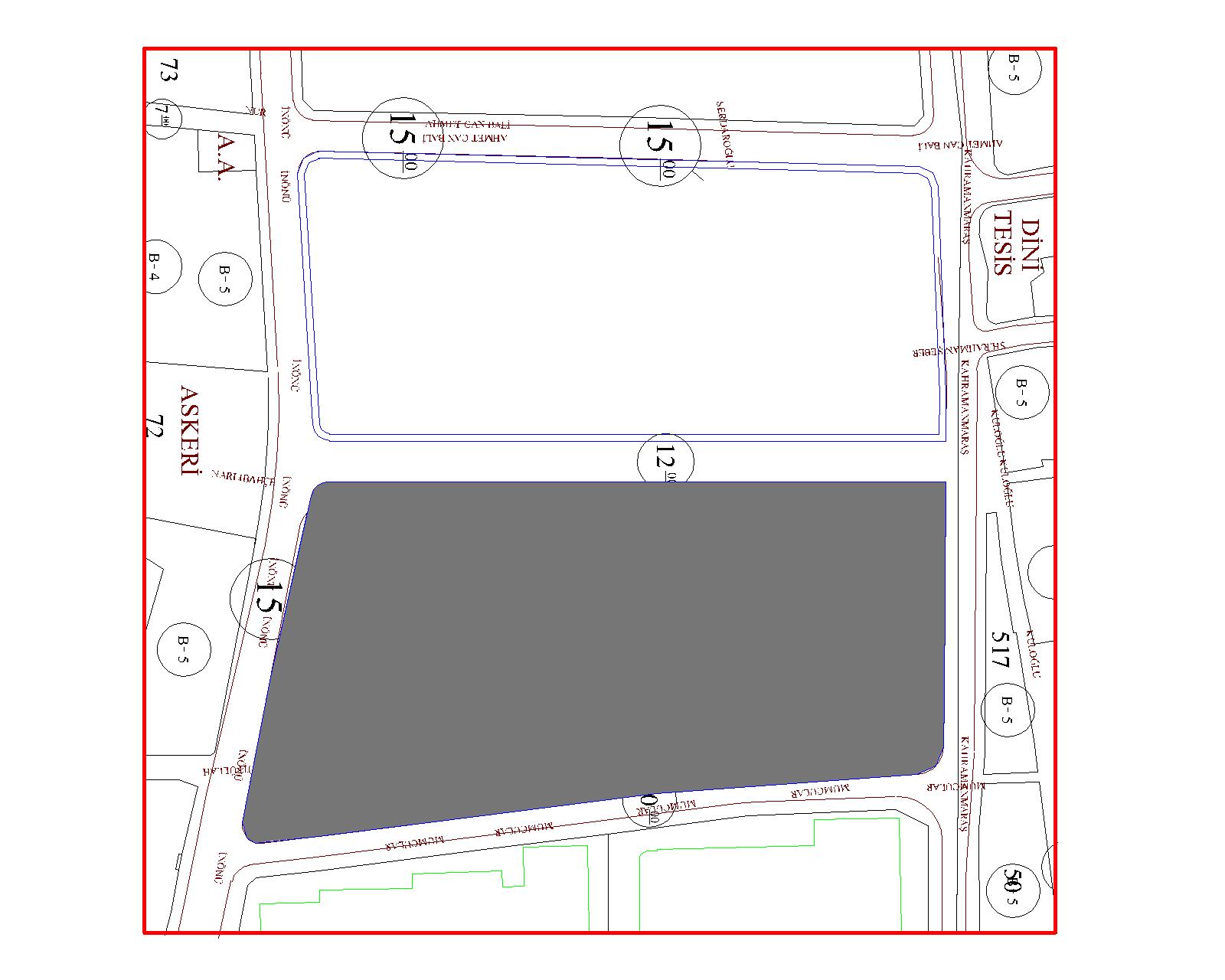 GENEL BİLGİLERORTAHİSAR  KÜLTÜR MERKEZİ İHTİYAÇ PROGRAMIBİRİMLERTOPLAM M2ANA GİRİŞ856 m2GÖSTERİ/ TOPLANTI BİRİMLERİ2340 m2SAHNE ARKASI BİRİMLERİ1740 m2ATÖLYELER1568 m2İDARİ BİRİMLER216 m2DESTEK HİZMET BİRİMLERİ540 m2TOPLAM7260 m2DOLAŞIM ALANI (%50)3630 m2TOPLAM İNŞAAT ALANI*10.890 m2MEKAN/İŞLEVBİRİMSAYISIKİŞİSAYISI(m2)(m2)AÇIKLAMAA.       ANA GİRİŞA.       ANA GİRİŞA.       ANA GİRİŞA.       ANA GİRİŞA.       ANA GİRİŞA.       ANA GİRİŞGİRİŞ+FUAYE1320320Bu alan ana giriş ve kabul salonu olarak tüm merkeze hizmet etmeli, sergi, dinlenme, bekleme alanı olarak kullanılabilmelidir.SERGİ SALONU1256256Sergi hazırlık ve depolama işlevine uygun tasarlanmalıdır.Sergi hazırlık odası14040Sergi depolama14040DANIŞMA13232GÜVENLİK11616VİP ODASI13232İçerisinde wc yer almalıdır.BİLET GİŞESİ11616TANITIM OFİSİ21632SERVİS MUTFAĞI/ DEPO12424Fuaye alanında düzenlenen gala, kokteyl vb. etkinliklere hizmet edecek şekilde tasarlanmalıdır.SATIŞ OFİSİ21632VESTİYER11616WC-LAVABOUygun sayı ve boyutlarda gerekli yerlerde tasarlanmalıdır.TOPLAM: 856 m2TOPLAM: 856 m2TOPLAM: 856 m2TOPLAM: 856 m2TOPLAM: 856 m2TOPLAM: 856 m2B.        GÖSTERİ/TOPLANTI BİRİMLERİB.        GÖSTERİ/TOPLANTI BİRİMLERİB.        GÖSTERİ/TOPLANTI BİRİMLERİB.        GÖSTERİ/TOPLANTI BİRİMLERİB.        GÖSTERİ/TOPLANTI BİRİMLERİB.        GÖSTERİ/TOPLANTI BİRİMLERİBÜYÜK SALON1600720720Konser, konferans, toplantı, film gösterimi ve tiyatro gibi aktivitelere uygun olacak şekilde düşünülmedir.Ana Sahne1400400Ön sahne, ana sahne içerisinde düşünülmelidir.Yan Sahne2150300Arka Sahne1120120KÜÇÜK SALON 1200240240Hareketli oturma düzeninde; konferans, toplantı, nikah vb. işlevlere hizmet edecek şekilde en az ikiye bölünebilir nitelikte olmalıdır.Hazırlık Odası21632Duş, wc içermeli, çalışma ve dinlenme amaçlı olarak düşünülmelidir.SEMİNER SALONU25064128Gerektiğinde birleştirilebilir nitelikte tasarlanmalıdır.PROJEKSİYON ODASI24080Tüm salonlar için gerekli yerlerde düşünülmelidir.SES ODASI22448Tüm salonlar için gerekli yerlerde düşünülmelidir.KAYIT ODASI22448Tüm salonlar için gerekli yerlerde düşünülmelidir.SİMULTANE ODASI21632Tüm salonlar için gerekli yerlerde düşünülmelidir.MAKİNİST ODASI21632Tüm salonlar için gerekli yerlerde düşünülmelidir.BASIN ODASI11616KAFETERYA1144144Açık alan kullanım olanaklı, dışarıdan servis alabilir nitelikte olup, mutfak, depo ve personel odasını içermelidir.WC-LAVABOUygun sayı ve boyutlarda gerekli yerlerde tasarlanmalıdır.TOPLAM: 2340 m2TOPLAM: 2340 m2TOPLAM: 2340 m2TOPLAM: 2340 m2TOPLAM: 2340 m2TOPLAM: 2340 m2C.       SAHNE ARKASI BİRİMLERC.       SAHNE ARKASI BİRİMLERC.       SAHNE ARKASI BİRİMLERC.       SAHNE ARKASI BİRİMLERC.       SAHNE ARKASI BİRİMLERC.       SAHNE ARKASI BİRİMLERGİRİŞ1112112Sanatçı girişini ve dağılımını sağlayacak nitelikte tasarlanmış olup, sanatçıların ayrı girişine olanak sunmalıdır.DANIŞMA+GÜVENLİK11616KAFETERYA14848Dışarıdan servis alabilir nitelikte olup, servis mutfağı ve depo içermelidir.SANATÇI SOYUNMA VE MAKYAJ ODALARI26-872144Sahneye hazırlık için kullanılacak odalar çözümlenecektir. Dışarıdan bağlantıya olanak sağlamalıdır.ÖZEL SANATÇI SOYUNMA VE MAKYAJ ODALARI1015242405 adet tek kişilik, 5 adet iki kişilik olacak şekilde tasarlanmalıdır.PROVA SALONU1144144Sahne kısmı ile bağlantılı olmalıdır.KUAFÖR VE ÖZEL MAKYAJ ODASI17272AKSESUAR ODASI18888SANATÇI ELBİSE ODASI17272PERUK/BERBER ODASI14444TERZİ ODASI15656ORKESTRA ÇUKURU15656MÜZİK ALETLERİ ODASI15656ORKESTRA DİNLENME ODASI17272ORKESTRA ŞEFİ DİNLENME ODASI12424TİYATRO YÖNETİCİ ODASI222448İkişer kişilik olarak düzenlenmelidir.DEKOR HAZIRLAMA ATOLYESİ264128YUMUŞAK DEKOR DEPOSU17272SAHNE DEKOR GÖREVLİLERİ ODASI12424ARŞİV14848DEPO1144144PERSONEL ODASI21632Dinlenme, giyinme, soyunma amaçlı olarak düşünülmelidir.WC-LAVABOUygun sayı ve boyutlarda gerekli yerlerde tasarlanmalıdır.TOPLAM: 1740 m2TOPLAM: 1740 m2TOPLAM: 1740 m2TOPLAM: 1740 m2TOPLAM: 1740 m2TOPLAM: 1740 m2MEKAN/İŞLEVBİRİMSAYISIKİŞİSAYISI(m2)(m2)AÇIKLAMAMEKAN/İŞLEVBİRİMSAYISIKİŞİSAYISI(m2)(m2)AÇIKLAMAD.       ATÖLYELERD.       ATÖLYELERD.       ATÖLYELERD.       ATÖLYELERD.       ATÖLYELERD.       ATÖLYELERGİRİŞ+SERGİ HOLU1128128Girişi ve dağılımı sağlayacak nitelikte tasarlanmış olup, gerektiğinde sergi amaçlı olarak da kullanılacaktır.DANIŞMA+GÜVENLİK116144SATIŞ BİRİMLERİ21224GÖRSEL SANATLAR ATÖLYESİ*410-1564256(Resim, fotoğraf, grafik tasarım, heykel, seramik vb.)MÜZİK-DANS ATÖLYESİ*410-1564256(Telli çalgılar, vurmalı çalgılar, piyano, modern dans, geleneksel danslar vb.)GELENKSEL EL SANATLARI ATÖLYESİ*410-1564256(Telkâri, kazaziye, hasır, hat, çini, ebru, tezhip, vb.)EĞİTMEN ODASI32472KİTAPLIK1144144Atölye etkinliklerini destekleyecek, sanat kitaplığı niteliğinde, içerisinde personel, fotokopi, depo ve onarım- bakım birimleri yer alacak şekilde düşünülmelidir.DEPO33296Atölyeler malzeme ve bitmiş işlerin depolanması için düşünülmesidir.KAFETERYA1144144Mutfak, depo ve personel odası içermelidir.SOYUNMA-DUŞ22448WC-LAVABOUygun sayı ve boyutlarda gerekli yerlerde tasarlanmalıdır.TOPLAM: 1568 m2TOPLAM: 1568 m2TOPLAM: 1568 m2TOPLAM: 1568 m2TOPLAM: 1568 m2TOPLAM: 1568 m2E.       İDARİ BİRİMLERE.       İDARİ BİRİMLERE.       İDARİ BİRİMLERE.       İDARİ BİRİMLERE.       İDARİ BİRİMLERE.       İDARİ BİRİMLERGİRİŞ13232YÖNETİCİ ODASI12424YÖNETİCİ YRD. ODASI21632SEKRETER ODASI11616TOPLANTI ODASI13232Çay salonu işlevi görmelidir.MUHASEBE ODASI11212HALKLA İLİŞKİLER11212GÜVENLİK1BİLGİ-İŞLEM1OFİS132424İLKYARDIM11616DEPO/ ARŞIV11616WC-LAVABOUygun sayı ve boyutlarda gerekli yerlerde tasarlanmalıdır.TOPLAM: 216 m2TOPLAM: 216 m2TOPLAM: 216 m2TOPLAM: 216 m2TOPLAM: 216 m2TOPLAM: 216 m2MEKAN/İŞLEVBİRİMSAYISIKİŞİSAYISI(m2)(m2)AÇIKLAMAF.       DESTEK HİZMET BİRİMLERİF.       DESTEK HİZMET BİRİMLERİF.       DESTEK HİZMET BİRİMLERİF.       DESTEK HİZMET BİRİMLERİF.       DESTEK HİZMET BİRİMLERİF.       DESTEK HİZMET BİRİMLERİGİRİŞ12424TEKNİK ŞEF ODASI111616TRAFO/ANA TABLO/ UPS/ JENERATOR/ ODASI1120120OTOMASYON14848HAVALANDIRMA/ ISITMA/ SOĞUTMA/ SU DEPOLARI1300300PERSONEL ODASI21632Dinlenme, giyinme, soyunma amaçlı olarak düşünülmelidir.WC-LAVABOUygun sayı ve boyutlarda gerekli yerlerde tasarlanmalıdır.SIĞINAK1Uygun sayıda wc, duş ve uygun büyüklükte mutfak ve depo barındırmalıdır.OTOPARK1300 araçlık açık ve kapalı otopark yeri çözümlenmelidir.TOPLAM: 540 m2TOPLAM: 540 m2TOPLAM: 540 m2TOPLAM: 540 m2TOPLAM: 540 m2TOPLAM: 540 m22. ÇALIŞMA TAKVİMİ3. BİTİRME ÇALIŞMASI GENEL ESASLARI4. BİTİRME ÇALIŞMASI SÜRESİNDE İSTENENLERDÖNEM SONUNDA İSTENENLERLE İLGİLİ AÇIKLAMA-BİTİRME ÇALIŞMASININ AĞIRLIKLI NOT YÜZDELERİBİTİRME ÇALIŞMASININ ARAZİSİ